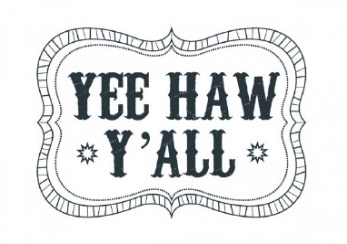 SUNDAYMONDAYTUESDAYWEDNESDAYTHURSDAY FRIDAYSATURDAYSATURDAYROOM LEGEND:(B) BRITANNIA(DR) DINING ROOM(FL) FRONT LOUNGE(FP) FRONT PATIO(G) GLENMORE(GC) GARDEN COURT(H) HERITAGE(LIB) LIBRARY(R) RIDEAU(TW) THERAPY WING(W) WINGS1       HAPPY CANADA DAY!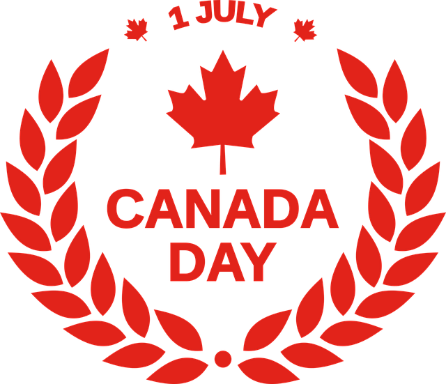 2  9:45 Ball Toss (B)9:45 Bible Study (LIB)10:00 Get To Know You (B) 10:00 LIBRARY CART WITH PAM (W)11:00 Get To Know You (G)11:45 JOEY’S FISH N’ CHIPS PICNIC (GC/TW)1:30 Alive Inside (R/B)1:45 Creative Movement (LIB)1:45 Artist’s Corner (TW)3:45 Crib Club (TW) 4:00 Ladder Ball (LIB)4:00 Connect 4 (R)6:30 SING N’ BE HAPPY WITH LARRY (TW)3 9:45 Taboo (FL)10:30 What’s Up In Rec? (W) 11:00 Flower Arranging (TW)11:00 Chair Yoga (LIB)1:00 Get to Know You (H)1:15 Shuffleboard (TW)1:30 Music Therapy Visits (W)2:00 Closed Music Therapy Session R/B (LIB)2:15 Shuffleboard (TW)3:45 Frisbee Tic-Tac-Toe (TW)4:00 Fella-Ship Club (LIB) 6:30 Jeopardy (TW)4              9:45 CATHOLIC MASS (TW)9:45 Get A Move On Cowpokes (LIB)9:45 Get To Know You (R)10:00 Card Games (FL)10:00 Fabulous Nails (G) 11:15 Balloon Badminton (TW)1:15 HORSE VISITS IN THE COUNTRY OUTING (TW)1:30 Card Bingo (TW)2:45 Create & Construct (TW)4:00 Trivial Pursuit (LIB)6:30 Beach Ball Soccer (TW)STAMPEDE OFFICIALLYSTARTS TOMORROW!JULY 5TH – 14TH, 20195        8:00/9:00 RESIDENT STAMPEDE PANCAKE BREAKFAST:TOE TAPPINGENTERTAINMENT BY RANDY POIRIER (DR)9:00 STAMPEDE PARADE ON TV (LIB)10:15 RANDY POIRIER CONTINUES HIS SHOW FOR RESIDENTS AND STAFF (TW)1:45 Java Music Club (LIB)2:15 Lemonade Stand And Chit Chat (GC/TW)2:30 Board Games (FP/FL)3:00 Get To Know You (R)4:30 Sing With Me (TW)6   9:45 Music Appreciation (LIB) 11:00 How Is It Spelled? (LIB)2:00 Balloon Badminton (TW)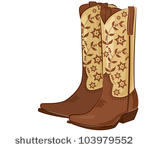 6   9:45 Music Appreciation (LIB) 11:00 How Is It Spelled? (LIB)2:00 Balloon Badminton (TW) 7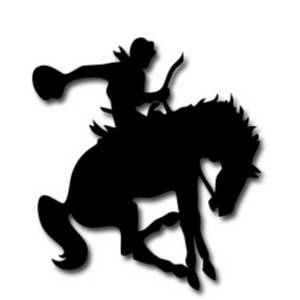 8       10:00 Balloon Badminton (TW)11:00 Good Ol’ Days (R/B)1:15 Western Words Brain Games (LIB)2:15 Get A Move On (LIB)2:30 Artist’s Corner (TW) 2:30 Heighten Your Senses (R)3:00 Get to Know You (R)4:00 News & Views (LIB)6:30 WELCOME AND BIRTHDAY PARTY:STAMPEDE ENTERTAINMENT BY COWBOY RICK KELLY (TW)9         10:00 Get To Know You (B)10:00 LUNCH OUTING TO HERITAGE PARK (TW)1:30 Alive Inside (R/B)1:45 Creative Movement (LIB)3:45 Crib Club (TW) 4:00 Ladder Ball (LIB)4:00 Checkers (FL)6:30 Sing N’ Be Happy (TW)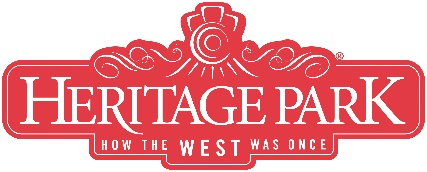 10          9:45 Taboo (FL)10:30 What’s Up In Rec? (W)11:00 Flower Arranging (TW)11:00 Good Ol’ days (FP)1:00 Get To Know You (H)1:15 Shuffleboard (TW)1:30 Music Therapy Visits (W)2:00 Closed Music Therapy Session R/B (LIB)2:15 Shuffleboard (TW)3:45 Frisbee Tic-Tac-Toe (TW) 4:00 Fella-Ship Club (LIB) 6:30 Family Feud (TW) 11  9:00 STAMPEDE BREAKFAST OUTING TO ST. MARY’S UNIVERSITY (TW)9:45 CATHOLIC MASS (TW)9:45 Get A Move On (LIB)9:45 Get To Know You (R)11:00 News & Views (LIB)1:30 Yahoo Bingo (TW)2:00 Fabulous Nails (H) 4:00 Geography Trivia (LIB)6:30 Beach Ball Soccer (TW)12          11:00 STAMPEDE BBQ FOR RESIDENTS:FOOTSTOMPING ENTERTAINMENT BY SANDY D’ACEY(GUESTS WILL BE CHARGED $5.00 PER MEAL) (GC/DR)2:15 Shoe Shine (W)2:30 Walk & Talk (GC) 2:45 Creative Movement (LIB)3:00 Get To Know You (R)3:30 Get To Know You (G)4:30 Sing With Me (TW)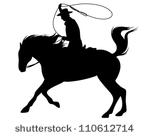 13    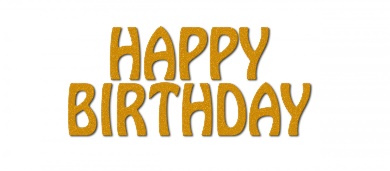 IDA L.LINDA G.RITA K.CHUCK C.GAIL M.SHELAGH K.DOLORES W.RISTO S.LAURA M.PHYLLIS C.SUNDAYMONDAYTUESDAYWEDNESDAYTHURSDAYFRIDAYSATURDAY142:30ST. ANDREW’S UNITEDCHURCHSERVICE(TW)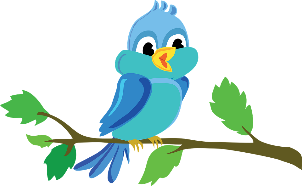 15       10:00 LANA & KIDS VISIT (TW)10:30 Get A Move On (LIB)11:00 Heighten Your Senses (R/B)1:00 Would You Rather? (LIB)1:15 Beach Ball Soccer (GC/TW)2:30 Get To Know You (B)2:15 Artist’s Corner (TW) 3:00 Get to Know You (R)4:00 News & Views (LIB)6:30 Shuffleboard (TW)16       9:45 Ball Toss (B)9:45 Get To Know You (G)10:00 LIBRARY CART WITH PAM (W)10:45 LUNCH OUTING TO TIM HORTON’S (TW)11:00 Create & Construct (TW)1:30 Creative Movement (LIB)4:00 Crib Club (TW) 4:00 Checkers (FL)4:00 Ladder Ball (LIB)6:30 SING N’ BE HAPPY WITH LARRY (TW)17   9:45 Taboo (FL)11:00 Flower Arranging (TW)11:00 Chair Yoga (LIB)1:00 Get To Know You (H)1:15 Shuffleboard (TW)1:30 Music Therapy Visits (W)2:00 Closed Music Therapy Session R/B (LIB)2:15 Shuffleboard (TW)3:45 Frisbee Tic-Tac-Toe (TW)4:00 Fella-Ship (LIB)6:30 Who Wants To Be A Millionaire? (TW)18       9:45 CATHOLIC MASS (TW)9:45 Get A Move On (LIB)9:45 Balloon Badminton (B)10:00 Get To Know You (R)10:00 Fabulous Nails (R/B)11:00 Bible Study (LIB)11:00 Walk & Talk (GC)1:15 HORSE VISITS IN THE COUNTRY OUTING (TW)1:30 Card Bingo (TW)2:00 What Am I? (LIB)4:00 Sing With Me (LIB)6:30 Volley Ball (TW)19  9:45 Painting (TW)10:00 Ball Toss (R)10:30 Java Music Club (LIB)11:00 News & Views (H) 2:00 Music AndFruit Snacks (GC/TW) 2:15 Trivial Pursuit (G)3:00 Get To Know You (R)3:45 Walk & Talk (GC)4:00 Sing With Me (LIB)209:45 Sing with Me (LIB)11:00 Word Games (LIB) 2:00 Ladder Ball (TW)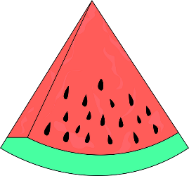  21DELPHINIUM IS THE BIRTH  FLOWER OF JULY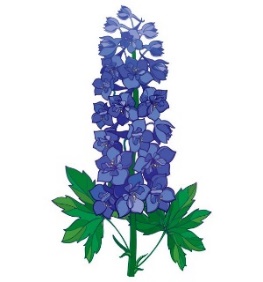 22         9:45 Sing With Me (LIB) 10:30 Get A Move On (LIB)11:00 Walk & Talk (GC) 1:00 Brain Games (LIB)1:15 Beach Ball Soccer (GC/TW)2:15 Artist’s Corner (TW)2:30 Get To Know You (B)3:00 Get To Know You (R)4:00 New & Views (LIB)6:30 Shuffleboard (TW)23     9:30 DAY TRIP OUTING TO CANMORE (TW)9:45 Bible Study (LIB)10:00 Good Ol’ Days (R) 11:00 Get To Know You (G)  2:00 Carpet Bowling (TW)3:45 Crib Club (TW)4:00 Connect 4 (R)4:00 Fella-Ship (LIB)6:30 SING N’ BE HAPPY (TW) 24 9:45 Taboo (FL)10:30 Good Vibes (B) 11:00 Flower Arranging (TW)11:00 Good Ol’ days (FP)1:00 Get To Know You (H)1:30 Music Therapy Visits (W)2:30 RANDY & RAI ENTERTAIN (DR)6:30  Jeopardy (TW)25               9:15 HANDI-BOAT OUTING TO GHOST LAKE (TW)9:45 CATHOLIC MASS (TW)9:45 Groove & Move (LIB)1:30 Music Appreciation (LIB)2:00 Guess Who? (GC)4:00 Mandala Coloring (TW)6:30 Shuffleboard (TW) 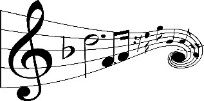 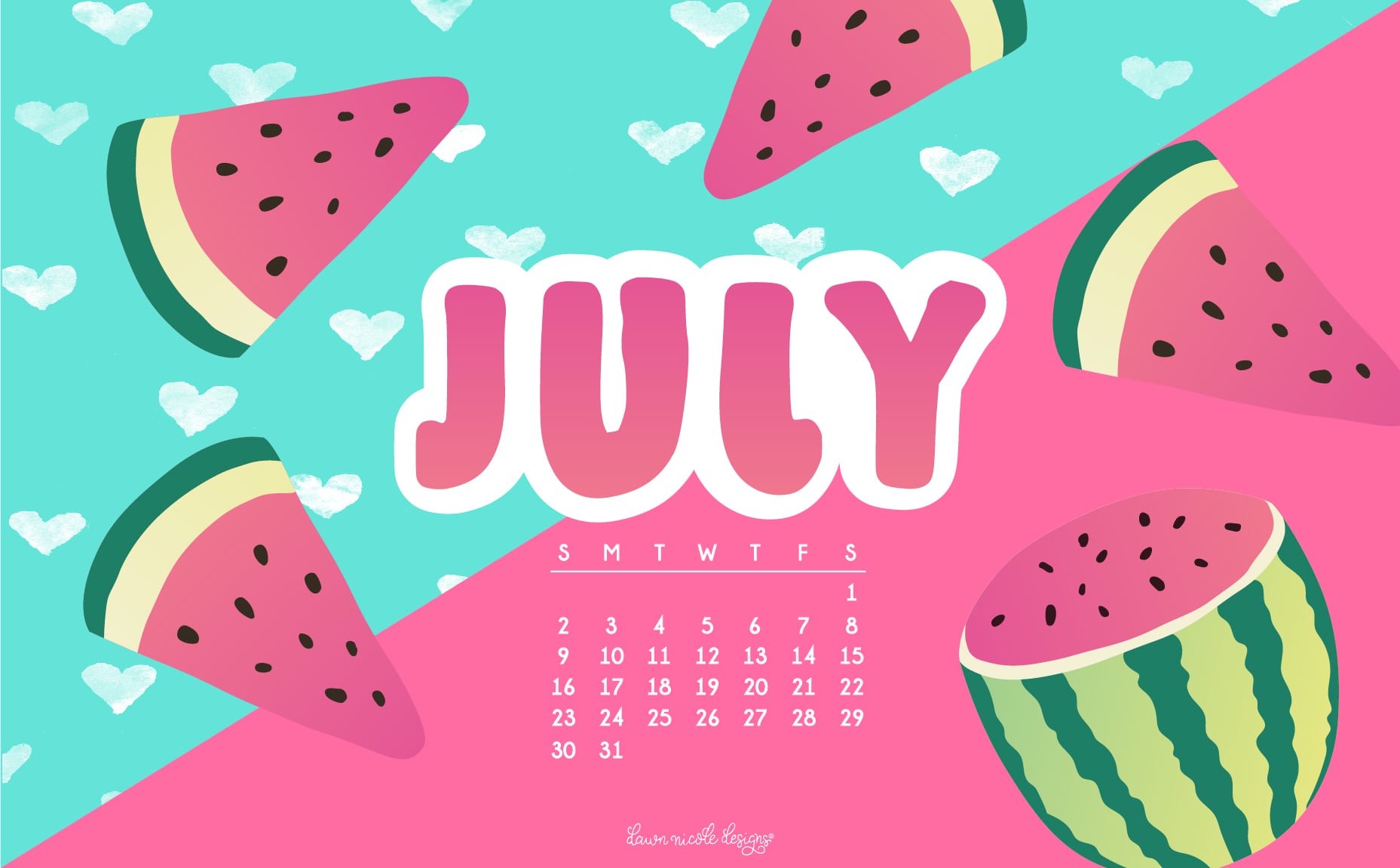 26 9:45 Painting (TW)10:00 Ball Toss (B)10:30 Java Music Club (LIB)10:45 Trivial Pursuit (R)2:00 Frozen Treats Frenzy (GC/TW)2:30 Heighten Your Senses (R/B)3:00 Get To Know You (R)3:45 Walk & Talk (GC)4:00 Sing With Me (LIB)27        9:45 Good Ol’ Days (LIB)11:00 Word Games (LIB) 2:00 Bean Bag Toss (TW) 28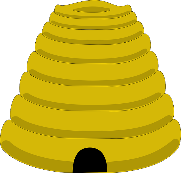 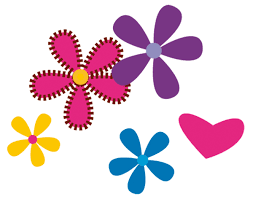 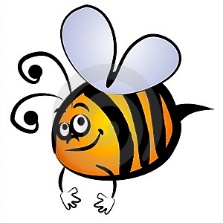 29         9:45 RESIDENT & FAMILY COUNCIL MEETING (LIB) 1:00 Get A Move On (LIB)2:15 Artist’s Corner (TW)2:30 Chair Yoga (LIB) 3:00 Get To Know You (R)6:30 SING ALONG WITH RAYMOND ANDBRAIN GAMES (TW)                    30       9:45 Ball Toss (B)9:45 Bible Study (LIB)10:00 Get To Know You (B)11:00 Get To Know You (G)11:00 Walk & Talk (GC)1:15 OUTING TO CHINOOK HONEY COMPANY (TW)1:45 Creative Movement (LIB)2:45 Music Appreciation (LIB)3:45 Crib Club (TW)4:00 Ladder Ball (LIB)6:30 SING N’ BE HAPPY WITH LARRY (TW)31     9:45 Taboo (FL)11:00 Flower Arranging (TW)11:00 Chair Yoga (LIB)1:15 Shuffleboard (TW)1:30 Music Therapy Visits (H/G)1:30 Get To Know You (H)2:00 Closed Music Therapy Session R/B (LIB)2:15 Shuffleboard (TW)3:45 Frisbee Tic-Tac-Toe (TW)4:00 Fella-Ship Club (LIB)6:30 Family Feud (TW)